ANGL., 2. RAZRED                                                              20. – 24. aprilura:   UTRJUJEMO POIMENOVANJA ZA OBLAČILA (CLOTHES)Preberi spodnja poimenovanja za zimska oblačila (WINTER CLOTHES).Spodnjo tabelo natisni ali prepiši. Prilepi v zvezek za ANGL.Z zeleno barvico osenči dodatke, obutev (kapa, šal, rokavice, nogavice, škornji), z rdečo pa druga oblačila.WINTER CLOTHES:CARDIGAN: jopica na gumbeCAP: kapaSWEATSHIRT: športna jopa, majicaSCARF:šalTROUSERS: hlačeGLOVES: rokavice,       MITTENS: rokavice z '1 prstom'SOCKS: nogaviceJACKET: jaknaBOOTS: škornji,          SKI BOOTS: pancarjiSWEATER: debelejša jopa (pulover)COAT:                    plaščVEST:                     telovnikSedaj reši učni list WINTER CLOTHES, ki ga tudi prilepiš v zvezek.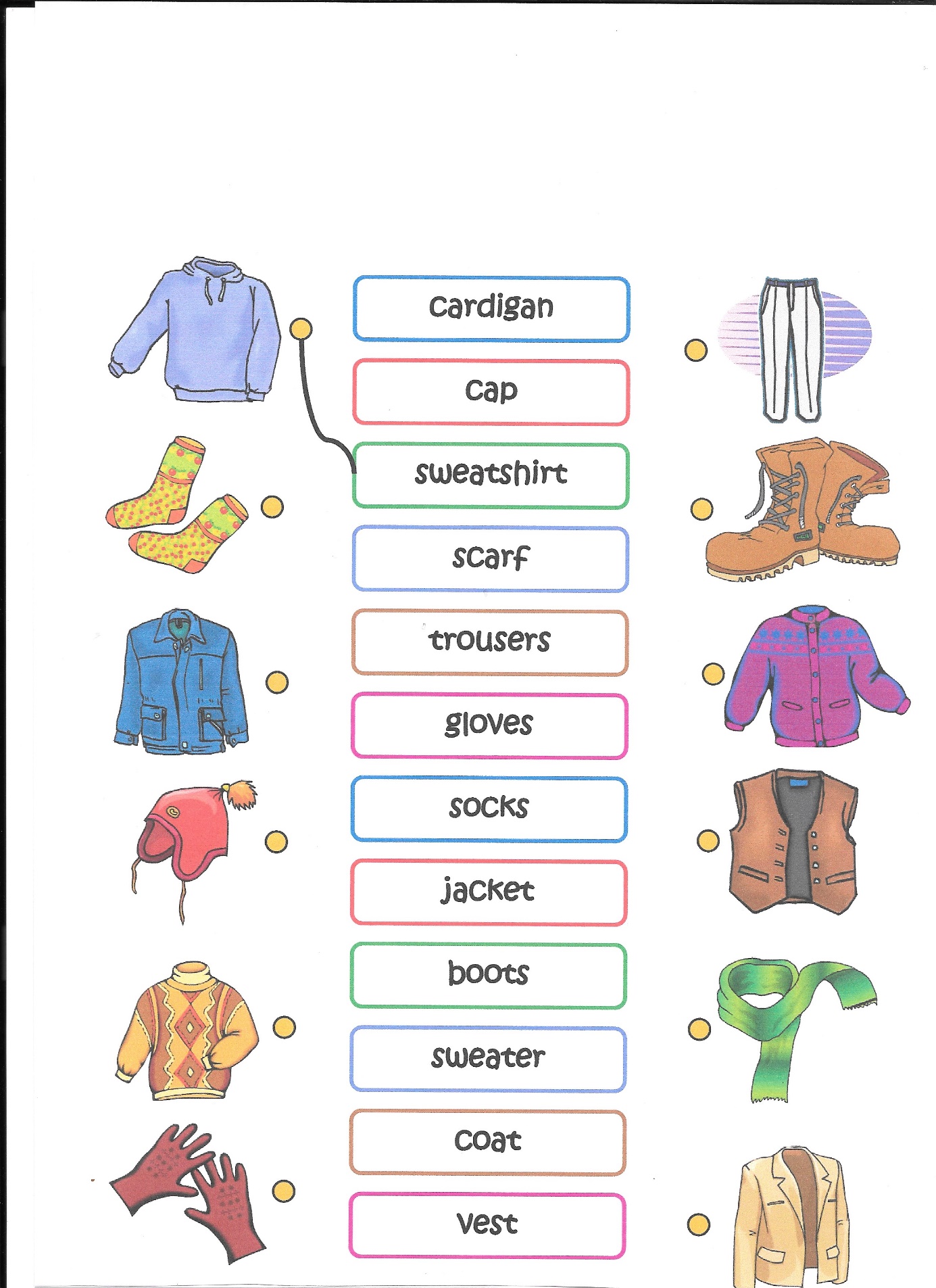 